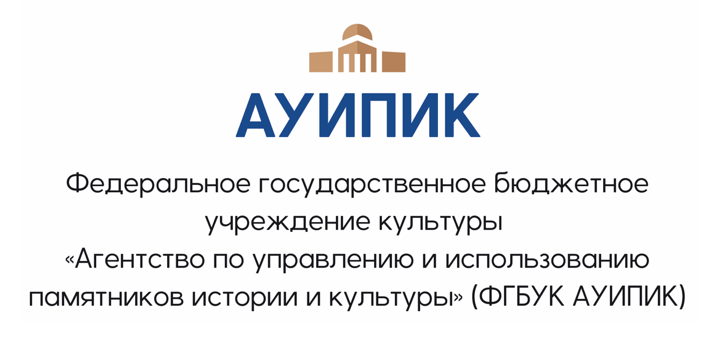 ПРИКАЗг. Москва24.09.2021				                                                                                    № 208Об утверждении Плана по противодействию коррупции ФГБУК АУИПИК 
на 2021-2024 годы  В соответствии с Федеральным законом от 25.12.2008 № 273-ФЗ 
«О противодействии коррупции», Указом Президента Российской Федерации 
от 16.08.2021 № 478 «О Национальном плане противодействия коррупции 
на 2021-2024 годы» и приказом Министерства культуры Российской Федерации 
от 08.09.2021 № 1486 «Об утверждении Плана по противодействию коррупции Министерства культуры Российской Федерации на 2021-2024 годы» приказываю:1.	Утвердить План по противодействию коррупции Федерального государственного бюджетного учреждения культуры «Агентство по управлению 
и использованию памятников истории и культуры» (далее – ФГБУК АУИПИК) 
на 2021-2024 годы согласно приложению к настоящему приказу.2.	Заместителю руководителя Д.М. Багаеву в целях обеспечения открытости и общедоступности информации разместить настоящий приказ на официальном сайте ФГБУК АУИПИК в разделе «Противодействие коррупции».3.	Признать утратившим силу приказ от 29.12.2020 № 280 «Об утверждении Плана по противодействию коррупции в ФГБУК АУИПИК на 2021 г.». 4.	Контроль исполнения настоящего приказа оставляю за собой. Приложение: на 4 л. в 1 экз.Руководитель	 А.В. Меньшов